Zpráva a výkaz jměníjednoty a ústavuprozaopatření a zaměstnánídospělých slepcův Čecháchv roce 1877.Čtyřicátý pátý ročník, od 1. ledna až do 31.prosince 1877.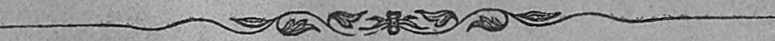 V Praze.Vlastní náklad. — Tiskem Rohlíčka a Sieverse.1878Za dobrotivou úvahu ve veřejných listech a za laskavou výměnu se zdvořile žádá.Čtyřicátou pátou zprávu výroční o činnosti ústavu k zaopatření a zaměstnání dospělých slepců v roce 1877 jest s to ředitelství ústavu započíti opět s radostnou zprávou, že v tomto roce dvě nadace se dovršily a poprvé obsadily, a sice: II. nadace kraje táborského, založená nyní již zesnulým místopředsedou c. k. náměstnictví, panem Ferdinandem Laufbergrem, rytířem z Bergenheimu, kterážto nadace zcela chudé a osiřelé Karolíně Skálové z Nikovic propůjčena byla; pak nadace pro slepce okresu Kamenického nad Lípou, která taktéž osiřelé, chudé Majdaleně Šindelářové z Nových Etinků se propůjčila.Již v předešlé výroční zprávě podotklo se, že lékař našeho ústavu p. M. Dr. Jan Krčma pokusil se o vyléčení Josefa Boury, který na útraty vysokorodého p. Josefa hraběte z Černínů v ústavu byl ošetřován. Pokus tento setkal se s nejlepším zdarem, tak že Jan Boura dne 27. dubna 1877 k radosti ústavu i svého šlechetného dobrodince, jsa úplně vyléčen, z ústavu mohl býti propuštěn.Dne 28. května 1877 zemřel ošetřenec ústavu Hynek Karas, který, jsa zrozen roku 1811 v Přehoři u Litoměřic, již roku 1834 do ústavu se dostal, a sice na nadaci, zakladatelem ústavu prof. Drem. A. Klarem zařízenou, a který tedy celých 43 let zde prodlel.Tímto úmrtím uprázdněná nadace zůstane následkem vysokého c. k. místodrž. výnosu ze dne 18. dubna 1873 č. 15736 na tak dlouho neobsazená, dokavád nedoroste nadační jistina k předepsané výši 3200 zl.Přednostenstvo ústavu utrpělo tohoto roku krutou ztrátu úmrtím dvou svých členů, totiž c. k. vládního rady pana Václava Ullmanna, pak úřad. ředitele na odpočinku, pana Jana Sachra. Oba vydobyli sobě o ústav značných zásluh, a bude se jich v ústavu vždy vděčně připomínati. —Na jich místě přistoupili k přednostenstvu: vysokorodý pán Josef hrabě Černín a p. Karel Scheiner, c. k. vrchní ingenieur, za jakoužto ochotu se těmto pánům vyslovují díky nejvřelejší.Z přispívajících členů zemřeli: Jeho bisk. milost nejdůst. p. Paulus Aug. Wáhala, biskup v Litoměřicích, paní Klara z Waagnerů a p. J. G. Richter, továrník v Rossbachu, kteří všickní po dlouhou řadu let svými dobročinnými příspěvky ústav podporovali.Nově za přispívající členy přistoupili: Slavná obec liberecká a chebská, nejdůst. p. prelát a opat cisterc.vkláštera v Oseku, p. J. Král, vysokorodý p. Josef hrabě Černín, vysokorodá paní hraběnka Karolina Thun-Hohensteinova, BiankaThun-Hohensteinova, Karolina Kokořova, roz. hraběnka z Wratislavů, Mitroviců a Šönfeldů, pan Jan Kraus, c. k. místodrž. adjunkt. Ředitelství ústavu vzdává těm šlechetným dobrodincům za takto pojištěnou podporu svoje nejhlubší díky.Varhany v kapli ústavu nutně potřebovaly opravy, a výlohy na tu opravu vypočítány byly na 90 zl. Jelikož ústav sám nebyl s to uhraditi takovou nepředvídanou výlohu, podalo ředitelství nejpokornější žádost k Jejímu Veličenstvu císařovně Marii Anně za milostivé povolení příspěvku na tuto výlohu, a Její Veličenstvo, vyhovivši nejmilostivěji žádosti té, ráčilo darovati ústavu značnou částku 100 zl., kterýmžto skutkem nejvyšší dobročinnosti bezodkladné znovuzřízení varhan se umožnilo.Ústav, konaje svou povinnost, vyslovil za tento nejvyšší skutek milosti své nejpokornější díky a poprosil zároveň, aby mu byla také na dále tato milost zachována.Místo koncertu, který po více než 40 let každoročně ve prospěch ústavu se odbýval, jehož čistý výtěžek však rok od roku se ztenčoval, ráčilo vys. c. k. místodržitelství výnosem z dne 21. listopadu 1876 č. 63601 ústavu povoliti sbírku peněžitých darů po Praze, Karlíně, Smíchovu a Vyšehradě.Sbírka tato zdařila se jak náleží a vynesla ústavu značnou částku 1405 zl. 76 kr. r. č.Bůh splať mnohonásobně všem, kdož i sebe menším darem k sbírce té byli přispěli.Vysokému c. k. místodržitelství v Praze, které podporovalo zájmy ústavu milostivým povolením sbírek, dovoluje sobě ústav tímto svoje nejuctivější díky vysloviti.Vdova po zemřelém členu ředitelstva, paní Ullmanová, darovala ústavu zástavní list čes. hyp. banky v ceně 100 zl., začež se jí tuto vroucí díky vyslovují.Velebný pán P. Josef Zenefels, místoředitel kníž. arcib. kněžského semeniště vydobyl sobě o ústav a ošetřence ústavu velikých zásluh odbýváním exhort každé postní neděle, pak velkou mší a kázáním, kteréž držel o pouti, na den patrona ústavu, sv. archanděla Rafaela. Ústav koná milou povinnost, vzdávaje tomuto velikému dobrodinci svému dík nejvřelejší.Poučení a zábavu nalézá slepec v tom, když se mu dobré a přiměřeně volené knihy předčítají.V ústavu předčítá se slepcům každodenně, a sice střídavě jeden den česky, druhý den německy. Poněvadž ústav neměl až dosaváde žádné knihovny, spojeno bylo zaopatřování přiměřených kněh vždy s obtížemi.Aby se těmto obtížím odpomohlo, požádal ústav cirkulářem všecka nakladatelstva a knihkupectví jakož i obyvatelstvo Prahy, aby k založení knihovny nějaké knihy darovali.Prosba tato setkala se s nejkrásnějším výsledkem, a dary hrnuly se v takové míře, že ústav má nyní nejen rozmanitou ale i přiměřenou knihovnu.Pro knihovnu darovali:Její osvícenost kněžna Eleonora T h u r n-T axisova	30 svazkůVilémína hrab. Pachtová	78 svazkůpaní hrahěnka Leo Thunová	14 kusypaní Sofie Fritschová	144 kusypan Rohlíček a Sievers	39 kusůpan Fr. A. Urbánek	43 kusůpan F. Kytka	18 kusůpan Jaroslav Pospíšil	24 kusůpan B. Stýblo	46 kusůpan A. Steinhauser	30 kusůpan Mikuláš a Knapp	20 kusůpan F. Tempský	36 kusůpan J. G. Calve	47 kusůSlavná něm. sekce pro vydávání kněh katolických	18 kusůpan c. k. místodrž. tajemník Süss	1 kuspaní Anna Raske	12 kusůpan c. k. komisař při fin. strážiZimmler	18 kusůVysoké ministerstvo kultu a vyučování ráčilo ústavu darovati 6 exemplářů kněh s tiskem vypuklýmPan A. Libánsky, učitel na dolnorakouské škole pro slepce v Horním Döblinku daroval ústava kalendář pro slepce s vypuklým tiskem, a ctěná firma Reichard a spol. darovala několik exemplářů knih náboženského obsahu, tištěných písmem vypuklým.Ústav považuje za velikou svou povinnost, projeviti jménem slepců všem šlechetným dárcům nejvřelejší svoje díky a zároveň je prositi, aby také nadále naši mladou knihovnu laskavě na zřeteli zachovali.Při návštěvě, kterou našemu ústavu jeden ze členů redakce „PragerTagblattu“ učinil, poukázáno bylo také k tomu, že ošetřovanci také na událostech zevnějšího světa vždy nejživějšího berou podílu a zvláště při předčítání novin s velikou dychtivostí naslouchají, což slavnou redakci „PragerTagblattu“ pohnulo, že poskytlo ústavu bezplatně jeden exemplář svého časopisu, kterážto zpráva uvítána byla s velikou radostí.Za tento důkaz přízně budiž slavné redakci vysloven tuto dík nejvřelejší.Sochař pan Jindřich Čapek, pobyv několik roků na nadaci pro umělce od Prof. Dra. Al. Klara v Římě, zhotovil pro ošetřovance velmi praktickou, plasticky provedenou mapu země české, na níž pohraničné vrchy se svými nejvyššími body, větší řeky a rybníky, nejznamenitější města a železniční tratě spůsobem pro slepce velmi pochopitelným naznačeny jsou.Vysokorodý pán Eugen hrabě Wratislav z Mitroviců a Schönfeldů zhotovil pro ošetřovance mapu Evropy a mapu Rakousko-Uherska. Obě jsou napnuty na dřevě, a jednotlivé země jsou vyřezávány pilčičkou. Tam, kde hlavní města se nacházejí, umístěn jest v každé zemi dřevěný knoflík.Slepci mohou při zacházení s těmito mapami polohu i velikost jednotlivých států a zemí porovnávati a jsou také s to, představiti sobě též jejich obrysy.Vysokorodá paní Natalie hraběnka z Wratislavů a Mitroviců, roz. hr. Mírbachová darovala ústavu krásnou harfu a pan ingenieur Rohlena daroval ústavu melofon.Ústav dovoluje si šlechetným dárcům všech těchto darů vzdáti tuto své nejvřelejší díky.Také letos stal se den narozenin Jeho veličenstva císaře Františka Josefa I. dnem slavným, který započat byl slavnými službami božími v kapli ústavu, po kterých ošetřovanci zapěli národní hymnu s průvodem varhan. Oběd zlepšen byl téhož dne rozdáváním pečeně.Odpoledne odbývala se zahradní slavnost, při níž opět spoluúčinkovala po Praze chvalně známá kapela slepců. Pěknou tu slavnost také tohoto roku umožnila slečna A. Grohmannova, člen přednostenstva, která za příčinou narozenin Jeho Veličenstva darovala ústavu 50 zl. s ustanovením, aby se z nich 20 zl. použilo k uhrazení výloh na zahradní zábavu, 30 zl. pak ku koupi pracovního materiálu, jehož bude třeba při zavedení košíkářství.Ale ještě jedním skutkem dobročinnosti oslaven byl při našem ústavu den nejvyšších narozenin.Jeho biskupská milost, nejdůstojnější pan Augustin Pavel Wáhala, biskup Litoměřický daroval za příčinou nejvyšších narozenin k doplnění nadace, pro slepce biskupem Hillem v ústavu založené, značnou částku 300 zl. v státních obligacích, čímž umožnilo se brzké obsazení této nadace.Také krásné vánoce se s ošetřovanci přiměřeným spůsobem oslavují.Jelikož neni možno těm ubohým poskytnouti pohledu na osvětlený vánoční stromek, kterým pohledem každé srdce zaplesá, upouští se od vyzdobení vánočního stromku, za to však se v ten svatvečer strava zlepší rozdáváním ryb, kompotu, vánoček, ovoce a ořechů, a člen přednostenstva, slečna Rosa z Waagnerů dává již po celou řadu let na tento slavný večer větší částku peněz mezi ošetřovance rozdávati.Všem těmto šlechetným dárcům dovoluje sobě ústav jménem svých ošetřovanců vysloviti tuto své nejhlubší, nejvřelejší díky.Domovník a spolu kostelník v ústavu, Josef Fischer pobyl zde již na 25. rok. Po celou tu dobu vyznamenával se svědomitým plněním svých povinností, pak věrností a vzácnou příchylností.Uznávaje tyto zásluhy, požádal ústav slavný spolek pro blaho služebných v Praze, aby tomuto hodnému služebníku udělen byl stříbrný záslužný peníz. Jmenovaný spolek vyhověl také co nejochotněji této žádosti, a při odměňování hodných služebníků, dne 26. prosince v 10 hod. dopoledne na radnici pražské, podělen byl také Josef Fischer stříbrným záslužným penízem.Také ředitelstvo ústavu vyslovilo mu ve přítomnosti ošetřovanců uznání za jeho věrné a osvědčené služby a doručilo mu dar sestávající z několika stříbrných penízů.Ústav plní svou povinnost, vyslovuje slavnému spolku pro blaho služebných v Praze slušné svoje díky.V zaměstnávání slepců stala se tak dalece změna, že se zavedlo na zkoušku pletení sedadel z rákosu a košíkářství.Tento pokrok podporovala hlavně sl. Anna Grohmannova, člen přednostenstva, darovavši k zavedení těchto prací 30 zl., pak výkonný člen pan Vilém Kandler, historický malíř v Praze, darovav 60 zl. k zaopatření prvních potřeb.Ač to není lehký úkol naučiti slepce, v letech již pokročilé pletení židlí a košíků, tedy se předce může považovati pokus ten za zdařený, ješto oni tři ošetřovanci, kteří prozatím těmto pracím se učili, za několik málo neděl s to byli bez stálé výpomoci potáhnouti židli, aneb zhotoviti jednoduchý prádelník z bílého proutí aneb koš ze zeleného proutí.Košíky s façonou se ještě plésti nemohly, vždyť i vidící potřebuje několik let, než se tomuto řemeslu dobře naučí.Hlavní účel tohoto zařízení záleží ale v tom, že zaměstnání to účinkuje na ošetřovance velmi příznivě.S velikou horlivostí a vytrvalou pílí oddali se ošetřovanci těmto nově zavedeným pracím.Myšlénka, že také svým přispěním pro vidící člověčenstvo něco užitečného vykonati mohou, zvýšila jejich sebevědomí a kdykoli přijde nějaká nová objednávka, tu každý se snaží, aby práci co možná dobře a v pravý čas vykonal, a slepec raduje se z toho, když svou prací uspokojil.Zbývá toliko, ještě jednu obtíž odstraniti, a ta jest —  nedůstatek práce.Pročež prosíme opětně všecky šlechetné lidumily a dobrodince i také na tomto místě za práci pro naše slepce.Rákosových židlí upotřebuje se nyní všeobecně ve všech hostincích a kavárnách a i v domech soukromých, tak že se jich mnoho opotřebí.Kýž by ctěné obecenstvo, shledá-li, že takové židle potřebují správky, připomenulo si našich slepců.My pak chceme vždy lacino a dobře pracovati.Taktéž žádáme ctěné pány majitele továren, kde košů je zapotřebí, aby odebírali výrobky našich slepců, a podobnou prosbu vznášíme také k pražským paničkám, jež slynou svou dobročinností, stran odběru nůší, prádelníků, dřevníků atd.Za čas od 1. října 1877, kdy započalo se s pletením košíků a židlí, až do konce t. r., zhotovilo se:Ochranných košů k stromům	17 kusů,košů na uhlí	8 kusů,košů na prádlo	13 kusů,dětských košů	2 kusy,nůší	6 kusů,dřevníků	2 kusy,ručních košíků	2 kusy,košíků na vejce	1kusů,košíků na nože	1 kusdětských hraček	7 kusů,rohožek	9 kusů.	Z toho se odprodalo:košíků na prádlo	5 kusů,košíků na dříví	2 kusy,nůší	1 kus,košíků na vejce	1 kus,dětských hraček	7 kusůrohožek	4 kusy.	Zbylo tedy na skladě:Ochranných košů k stromům	17 kusů,košíků na prádlo	8 kusů,dětských košíků	2 kusy,nůší	5 kusů,ručních košíků	2 kusy,košíků na uhlí	8 kusů,košíků na nože	1 kus,rohožek	5 kusů.Mimo to obstaraly se čtyry správky košíků.Židlí rákosových potáhlo se	12 kusů.Slepci, kteří nebyli zaměstnáni při pletení židlí a košíků, zaměstnání byli nejvíce předením, a napředli 962 přadének příze, která se k zhotovování dobrého domácího plátna upotřebí.Jeden z ošetřovanců pracuje truhlařinu a jiný plete sítě k lovení zvěře a ryb.Mimo to vypomáhají ošetřovanci také v domácích pracích.Slepé dívky zaměstnávají se hlavně pletením. Upletlo se kromě veškeré domácí spotřeby ještě na zakázku 149 párů ženských punčoch, 157 párů mužských a 166 párů dětských punčoch. Připleteno bylo 249 párů punčoch.Kromě toho se ošetřovancům denně aspoň po celou hodinu předčítá, a sice střídavě v jazyku českém a německém, a třikráte za týden učí je učitel hudby p. A. Rastrelli zpěvu. —Konečně nemůže ústav opomenouti, sděliti, že také v tomto roce podporovali jej štědře následující dobrodincové:Člen přednostenstva pan JUDr. J. rytíř z Limbecků obstaral bezplatně veškeré záležitosti právnické; — výkonný člen pan c. k. oficial při místodržitelském praesidiu Adolf Zachystal byl po celý rok činným v listovně ústavu;Jeho Jasnost pan kníže Jan Adolf ze Svarcenberků daroval 80 zl. k nakoupení topiva;slavný spolek, prodávací uhlí z buštěhrad- sko-kladenských dolů daroval 30 metrických centů kostkového uhlí a při nakoupení uhlí slevil cenu jednoho vagonu na 74 zl. 58 kr.;slavná c. k. priv. společnost buštěhradské dráhy povolila bezplatný dovoz celého vagonu uhlí;slavné ředitelství pražské občanské plovárny také v tomto roce po celé léto dovolilo ošetřovancům ústavu bezplatně použivati lázní říčních, což v zdravotním ohledu, bylo dobrodiním velikým..Ústav má za svou povinnost, za všecky tyto dary a podpory, jakož i šlechetným dárcům darů, na nejbližší stránce uvedených svůj nejvřelejší dik vysloviti a zároveň je prositi, aby i na dále dobrotivě naň pamatovali.Č.1826.Panu c. k. profesoruAloisi Klarovi!	Jeho c. k. Veličenstvo ráčilo s nejvyšším rozhodnutím ze dne 22. prosince p. r. nejmilostivěji povoliti založení soukromého ústavu k zaopatření dospělých slepců v Praze na základě předložených stanov s doložením, že v poslednějších závěreční věta §. 40 takto změniti se má: „nadání ať k ustavičné památce šlechetného dobrodince jménem nadatele se jmenuje."Pak že §. 55 následovně zníti musí: Pakli že by Jeho Majestátnost Císař uvedení Milosrdných sester do Prahy nejmilostivěji povoliti ráčil, a tyto celou správu a vedení tohoto ústavu atd. atd.Zároveň ráčilo Jeho Veličenstvo nejmilostivěji naříditi, aby c. k. panu profesoru za tento nový důkaz jeho lidumilných snah nejvyšší zalíbení projeveno bylo.O tomto nejvyšším rozhodnutí se c. k. panu profesoru následkem v. dvorního dekretu z dne 29. prosince 1832 č. 30033 vědomost dává s doložením, aby stanovy způsobem Nejvýše odporučeným opravil, a vypátranou hypothéku k uložení nadační jistiny 2400 zl. ve stř., která k uložení pro dvě nadační místa již připravena se nachází, sem udal a jí k. komorní prokuraturou - které zároveň předložený návrh nadační listiny k vyjádření se doručuje — zkoušeti dal.V Praze, dne 19. ledna 1833.Chotek m. p.Kronenfels m. p.Majetek ústavu v usedlostech,	Dr. prof. A. Klárem založená zahrada, u věže Daliborky.		Od staletí leželo místo to pusté ladem. J. V. císař František I. daroval je v r. 1832 dr. prof. A. Klarovi co emphiteutický majetek, který v pěknou, stromovím posázenou zahradu, zdí obehnanou na své vlastní útraty je obrátiv, slepcům ústavu ním založeným pro vyražení daroval v r. 1835. Od té doby jest zahrada tato nerozlučný majetek ústavu.		V roce 1849 byl k zahradě vystaven domek pod čís. 192—IV.	Obydlené stavení se dvorem a zahradou, č. p. 131 na Malé straně, pozůstávajíc a) ze starého domu, — b) nového domu a c) z kostela u sv. Rafaela.Ředitelství jednoty a ústavu pro zaopatření a zaměstnání dospělých slepců v Čechách.